ПРИЛОЖЕНИЕ 1 кПРИГЛАШЕНИЮ К УЧАСТИЮ В ТЕНДЕРЕК рассмотрению принимаются Заявки только от компаний, зарегистрированных на сайте www.ungm.org (1-ый уровень регистрации).ГАРАНТИЙНОЕ ОБЯЗАТЕЛЬСТВОВ случае победы в вышеуказанном тендере нижеподписавшийся обязуется поставить все работы в соответствии с ценами, в течении сроков и на условиях, указанных в Заявке. Название :_________________________ Адрес: ____________________________________		 Имя и должность: _________________________ Подпись_____________________ Печать:Телефон: __________________		Электронный адрес: ____________________						Дата: ______________Пожалуйста, укажите Ваш номер регистрации Поставщика на сайте www.ungm.comПожалуйста, укажите Ваш номер регистрации Поставщика на сайте www.ungm.comПожалуйста, укажите Ваш номер регистрации Поставщика на сайте www.ungm.comПожалуйста, укажите Ваш номер регистрации Поставщика на сайте www.ungm.com#ПРОДУКТ / МАТЕРИАЛ (с предоставлением спецификации, фотографий товара/упаковки, сертификатов качества/соответствия и указанием страны–производителя)ПРОДУКТ / МАТЕРИАЛ (с предоставлением спецификации, фотографий товара/упаковки, сертификатов качества/соответствия и указанием страны–производителя)ПРОДУКТ / МАТЕРИАЛ (с предоставлением спецификации, фотографий товара/упаковки, сертификатов качества/соответствия и указанием страны–производителя)Примерный образец КОЛ-ВОЦЕНА за ЕД (в кырг сомах)ВСЕГО (в кырг сомах)ТРЕБУЕТСЯ МАРКИРОВКА И ДОСТАВКА до г.ОШ Внимание: в случае расхождения товара с предоставленными спецификациями, компания-победитель обязана будет согласовать с ЮНИСЕФ образцы товаров на замену.   ТРЕБУЕТСЯ МАРКИРОВКА И ДОСТАВКА до г.ОШ Внимание: в случае расхождения товара с предоставленными спецификациями, компания-победитель обязана будет согласовать с ЮНИСЕФ образцы товаров на замену.   ТРЕБУЕТСЯ МАРКИРОВКА И ДОСТАВКА до г.ОШ Внимание: в случае расхождения товара с предоставленными спецификациями, компания-победитель обязана будет согласовать с ЮНИСЕФ образцы товаров на замену.   ТРЕБУЕТСЯ МАРКИРОВКА И ДОСТАВКА до г.ОШ Внимание: в случае расхождения товара с предоставленными спецификациями, компания-победитель обязана будет согласовать с ЮНИСЕФ образцы товаров на замену.   ТРЕБУЕТСЯ МАРКИРОВКА И ДОСТАВКА до г.ОШ Внимание: в случае расхождения товара с предоставленными спецификациями, компания-победитель обязана будет согласовать с ЮНИСЕФ образцы товаров на замену.   ТРЕБУЕТСЯ МАРКИРОВКА И ДОСТАВКА до г.ОШ Внимание: в случае расхождения товара с предоставленными спецификациями, компания-победитель обязана будет согласовать с ЮНИСЕФ образцы товаров на замену.   ТРЕБУЕТСЯ МАРКИРОВКА И ДОСТАВКА до г.ОШ Внимание: в случае расхождения товара с предоставленными спецификациями, компания-победитель обязана будет согласовать с ЮНИСЕФ образцы товаров на замену.   ТРЕБУЕТСЯ МАРКИРОВКА И ДОСТАВКА до г.ОШ Внимание: в случае расхождения товара с предоставленными спецификациями, компания-победитель обязана будет согласовать с ЮНИСЕФ образцы товаров на замену.   ЛОТ 1 Медицинский инвентарьЛОТ 1 Медицинский инвентарьЛОТ 1 Медицинский инвентарьЛОТ 1 Медицинский инвентарьЛОТ 1 Медицинский инвентарьЛОТ 1 Медицинский инвентарьЛОТ 1 Медицинский инвентарьЛОТ 1 Медицинский инвентарь1.Емкость для медицинских отходов (эмалированное ведро, полезный объем - 10 литров)Цвет однотонный, высота – примерно 285мм, диаметр - примерно 290, материал - эмалированная сталь, с крышкойЕмкость для медицинских отходов (эмалированное ведро, полезный объем - 10 литров)Цвет однотонный, высота – примерно 285мм, диаметр - примерно 290, материал - эмалированная сталь, с крышкойЕмкость для медицинских отходов (эмалированное ведро, полезный объем - 10 литров)Цвет однотонный, высота – примерно 285мм, диаметр - примерно 290, материал - эмалированная сталь, с крышкой5342.Емкость для медицинских отходов (пластиковая, полезный объем - 60-70 литров)Контейнер для сбора, хранение и транспортировки медицинских отходов, сбора органических и микробиологических отходов, в том числе жидких. Контейнер многоразового использования, круглой формы, состоящий из банки и крышки. Крышка контейнера с загнутыми краями для фиксации. С пластиковыми ручками с двух сторон для удобства перемещения и влагостойкой этикеткой.Требования к безопасности: - контейнер изготовлен из непрокалываемого пластика, устойчивого к воздействию дезинфицирующих средств и к механическим повреждениям - крышка должна иметь возможность плотной фиксации и обеспечивать герметичность при транспортировке до мест обезвреживания отходов. Емкость для медицинских отходов (пластиковая, полезный объем - 60-70 литров)Контейнер для сбора, хранение и транспортировки медицинских отходов, сбора органических и микробиологических отходов, в том числе жидких. Контейнер многоразового использования, круглой формы, состоящий из банки и крышки. Крышка контейнера с загнутыми краями для фиксации. С пластиковыми ручками с двух сторон для удобства перемещения и влагостойкой этикеткой.Требования к безопасности: - контейнер изготовлен из непрокалываемого пластика, устойчивого к воздействию дезинфицирующих средств и к механическим повреждениям - крышка должна иметь возможность плотной фиксации и обеспечивать герметичность при транспортировке до мест обезвреживания отходов. Емкость для медицинских отходов (пластиковая, полезный объем - 60-70 литров)Контейнер для сбора, хранение и транспортировки медицинских отходов, сбора органических и микробиологических отходов, в том числе жидких. Контейнер многоразового использования, круглой формы, состоящий из банки и крышки. Крышка контейнера с загнутыми краями для фиксации. С пластиковыми ручками с двух сторон для удобства перемещения и влагостойкой этикеткой.Требования к безопасности: - контейнер изготовлен из непрокалываемого пластика, устойчивого к воздействию дезинфицирующих средств и к механическим повреждениям - крышка должна иметь возможность плотной фиксации и обеспечивать герметичность при транспортировке до мест обезвреживания отходов. 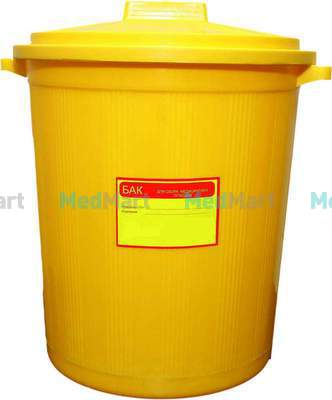 693.Деструктор иглЭлектромеханическое устройство для уничтожения использованных игл и шприцев.Приблизительный размер 200х100х150мм  Средняя наработка на отказ устройства не менее   20000 отсеченийЖелательно с запасными элементами (напр. ножом, контейнером).Деструктор иглЭлектромеханическое устройство для уничтожения использованных игл и шприцев.Приблизительный размер 200х100х150мм  Средняя наработка на отказ устройства не менее   20000 отсеченийЖелательно с запасными элементами (напр. ножом, контейнером).Деструктор иглЭлектромеханическое устройство для уничтожения использованных игл и шприцев.Приблизительный размер 200х100х150мм  Средняя наработка на отказ устройства не менее   20000 отсеченийЖелательно с запасными элементами (напр. ножом, контейнером).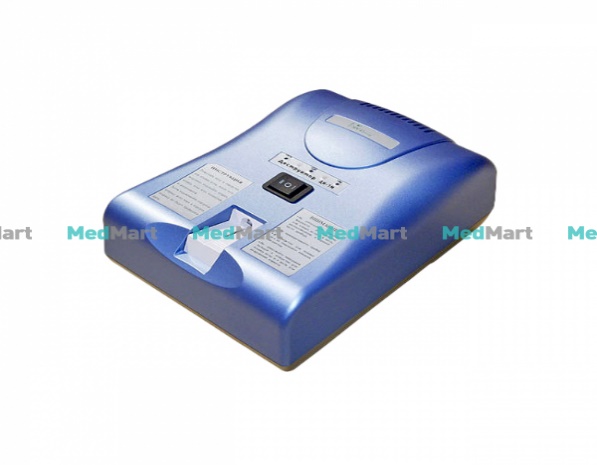 1884.Емкость для транспортировки биоматериала, полезный объем - 5 литров Материал полимерный, изготовленный из ударопрочного полистирола, обеспечивающий санитарно-эпидемиологическую безопасность при транспортировке биоматериалаЕмкость с плотно прилегающей крышкой. Возможность обрабатки всеми разрешёнными дезинфецирующими средствамиЕмкость для транспортировки биоматериала, полезный объем - 5 литров Материал полимерный, изготовленный из ударопрочного полистирола, обеспечивающий санитарно-эпидемиологическую безопасность при транспортировке биоматериалаЕмкость с плотно прилегающей крышкой. Возможность обрабатки всеми разрешёнными дезинфецирующими средствамиЕмкость для транспортировки биоматериала, полезный объем - 5 литров Материал полимерный, изготовленный из ударопрочного полистирола, обеспечивающий санитарно-эпидемиологическую безопасность при транспортировке биоматериалаЕмкость с плотно прилегающей крышкой. Возможность обрабатки всеми разрешёнными дезинфецирующими средствами485.Емкость для транспортировки биоматериала, полезный объем - 10 литров Материал полимерный, изготовленный из ударопрочного полистирола, обеспечивающий санитарно-эпидемиологическую безопасность при транспортировке биоматериалаЕмкость с плотно прилегающей крышкой. Возможность обрабатки всеми разрешёнными дезинфецирующими средствамиЕмкость для транспортировки биоматериала, полезный объем - 10 литров Материал полимерный, изготовленный из ударопрочного полистирола, обеспечивающий санитарно-эпидемиологическую безопасность при транспортировке биоматериалаЕмкость с плотно прилегающей крышкой. Возможность обрабатки всеми разрешёнными дезинфецирующими средствамиЕмкость для транспортировки биоматериала, полезный объем - 10 литров Материал полимерный, изготовленный из ударопрочного полистирола, обеспечивающий санитарно-эпидемиологическую безопасность при транспортировке биоматериалаЕмкость с плотно прилегающей крышкой. Возможность обрабатки всеми разрешёнными дезинфецирующими средствами1086.Емкость для дезинфекции, полезный объем - 5 литровЕмкость-контейнер полимерный предназначен для дезинфекции и предстерилизационной обработки медицинских изделий.Емкость-контейнер представляет собой комплект, состоящий из корпуса (непрозрачная полимерная емкость), поддона (перфорированная емкость), предназначенного для погружения инструментария в дезинфицирующий раствор, пластины (гнета) и крышки. Наличие поддона исключает контакт раствора с руками, позволяет создавать активную циркуляцию и самостекание дезинфицирующего раствора.Емкость для дезинфекции, полезный объем - 5 литровЕмкость-контейнер полимерный предназначен для дезинфекции и предстерилизационной обработки медицинских изделий.Емкость-контейнер представляет собой комплект, состоящий из корпуса (непрозрачная полимерная емкость), поддона (перфорированная емкость), предназначенного для погружения инструментария в дезинфицирующий раствор, пластины (гнета) и крышки. Наличие поддона исключает контакт раствора с руками, позволяет создавать активную циркуляцию и самостекание дезинфицирующего раствора.Емкость для дезинфекции, полезный объем - 5 литровЕмкость-контейнер полимерный предназначен для дезинфекции и предстерилизационной обработки медицинских изделий.Емкость-контейнер представляет собой комплект, состоящий из корпуса (непрозрачная полимерная емкость), поддона (перфорированная емкость), предназначенного для погружения инструментария в дезинфицирующий раствор, пластины (гнета) и крышки. Наличие поддона исключает контакт раствора с руками, позволяет создавать активную циркуляцию и самостекание дезинфицирующего раствора.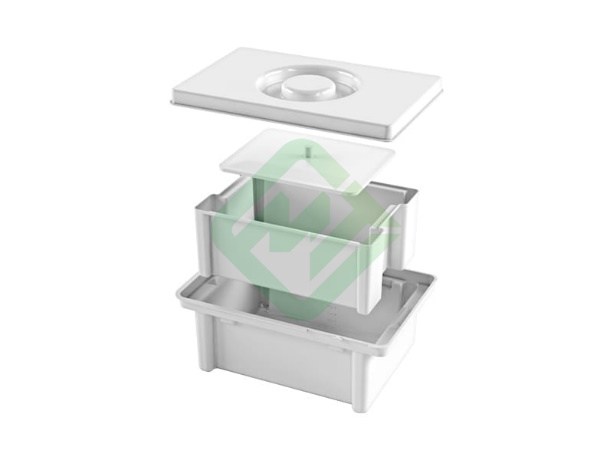 3007.Емкость для дезинфекции, полезный объем - 10 литровСм выше Емкость для дезинфекции, полезный объем - 10 литровСм выше Емкость для дезинфекции, полезный объем - 10 литровСм выше 1008.Емкость для дезинфекции, полезный объем - 20 литровСм вышеЕмкость для дезинфекции, полезный объем - 20 литровСм вышеЕмкость для дезинфекции, полезный объем - 20 литровСм выше125ЛОТ 2 Гигиенические устройства/приборыЛОТ 2 Гигиенические устройства/приборыЛОТ 2 Гигиенические устройства/приборыЛОТ 2 Гигиенические устройства/приборыЛОТ 2 Гигиенические устройства/приборыЛОТ 2 Гигиенические устройства/приборыЛОТ 2 Гигиенические устройства/приборыЛОТ 2 Гигиенические устройства/приборы9.Душевая кабина Тип душевой кабины: кабина;Размер душевой кабины: 1000х1000 мм;Высота душевой кабины: 2150 мм;Форма душевой кабины: ¼ круга (полукруг)Поддон душевой кабины: средний;Материал поддона: акриловые с антискользящим покрытием и бортом;Усиленный поддон в душевой кабине: нагрузка 210кг;Стекло душевой кабины: тонированное;Толщина стекла душевой кабины: 5 мм, противоударные;Крыша душевой кабины: имеется;Комплектация: душевой смеситель со шлангом и полки для мыла.Душевая кабина Тип душевой кабины: кабина;Размер душевой кабины: 1000х1000 мм;Высота душевой кабины: 2150 мм;Форма душевой кабины: ¼ круга (полукруг)Поддон душевой кабины: средний;Материал поддона: акриловые с антискользящим покрытием и бортом;Усиленный поддон в душевой кабине: нагрузка 210кг;Стекло душевой кабины: тонированное;Толщина стекла душевой кабины: 5 мм, противоударные;Крыша душевой кабины: имеется;Комплектация: душевой смеситель со шлангом и полки для мыла.Душевая кабина Тип душевой кабины: кабина;Размер душевой кабины: 1000х1000 мм;Высота душевой кабины: 2150 мм;Форма душевой кабины: ¼ круга (полукруг)Поддон душевой кабины: средний;Материал поддона: акриловые с антискользящим покрытием и бортом;Усиленный поддон в душевой кабине: нагрузка 210кг;Стекло душевой кабины: тонированное;Толщина стекла душевой кабины: 5 мм, противоударные;Крыша душевой кабины: имеется;Комплектация: душевой смеситель со шлангом и полки для мыла.5110Водонагреватель, объем – 80 литровВодонагреватель электрический накопительный;Накопительный бак с внутренним покрытием из нержавеющей стали и дополнительно из стеклофарфора;Нагревательный элемент – ТЭН с серебряным напылениемМощность номинальная не менее 1,5 Квт;Безопасность: ограничения температуры нагрева, защита от перегрева, обратный клапан, устройство защитного отключенияПанель со светодиодными индикаторамиВодонагреватель, объем – 80 литровВодонагреватель электрический накопительный;Накопительный бак с внутренним покрытием из нержавеющей стали и дополнительно из стеклофарфора;Нагревательный элемент – ТЭН с серебряным напылениемМощность номинальная не менее 1,5 Квт;Безопасность: ограничения температуры нагрева, защита от перегрева, обратный клапан, устройство защитного отключенияПанель со светодиодными индикаторамиВодонагреватель, объем – 80 литровВодонагреватель электрический накопительный;Накопительный бак с внутренним покрытием из нержавеющей стали и дополнительно из стеклофарфора;Нагревательный элемент – ТЭН с серебряным напылениемМощность номинальная не менее 1,5 Квт;Безопасность: ограничения температуры нагрева, защита от перегрева, обратный клапан, устройство защитного отключенияПанель со светодиодными индикаторами51РЕКОМЕНДОВАНО ЮНИСЕФПРЕДЛОЖЕНИЕ УЧАСТНИКА ТЕНДЕРАПРЕДЛОЖЕНИЕ УЧАСТНИКА ТЕНДЕРАПРЕДЛОЖЕНИЕ УЧАСТНИКА ТЕНДЕРАСроки поставки (указать в днях, с момента подписания контракта до момента передачи товара указанному получателю)*Сроки поставки (указать в днях, с момента подписания контракта до момента передачи товара указанному получателю)*Сроки поставки (указать в днях, с момента подписания контракта до момента передачи товара указанному получателю)*Сроки поставки (указать в днях, с момента подписания контракта до момента передачи товара указанному получателю)*14 днейУсловия доставкиУсловия доставкиУсловия доставкиУсловия доставкиЗа счет поставщика УпаковкаУпаковкаУпаковкаУпаковкаОбеспечивающая сохранность при транспортировкеМесто доставкиМесто доставкиМесто доставкиМесто доставкипроекты ЮНИСЕФГарантияГарантияГарантияГарантияМинимум 1 год*Примечание: Должны быть указаны гарантированные сроки поставки. Несоблюдение сроков может повлечь штрафные санкции*Примечание: Должны быть указаны гарантированные сроки поставки. Несоблюдение сроков может повлечь штрафные санкции*Примечание: Должны быть указаны гарантированные сроки поставки. Несоблюдение сроков может повлечь штрафные санкции*Примечание: Должны быть указаны гарантированные сроки поставки. Несоблюдение сроков может повлечь штрафные санкции*Примечание: Должны быть указаны гарантированные сроки поставки. Несоблюдение сроков может повлечь штрафные санкции